№ 8.1.Рыбоводный участок: «Акватория озера Медвежье»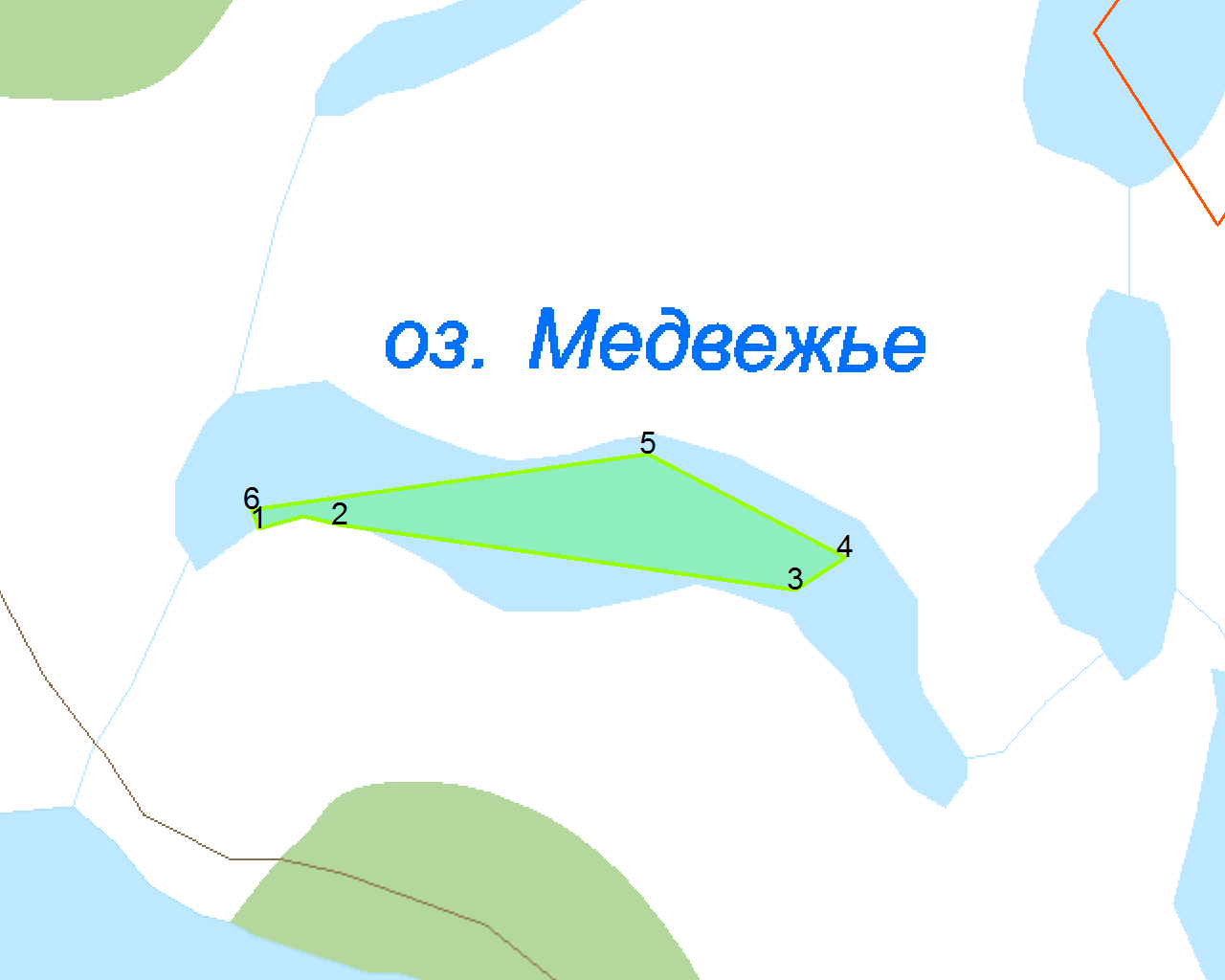 Условие предоставления участка в пользование (в соответствии со ст. 38 Водного кодекса Российской Федерации от 3 июня 2006 г. № 74-ФЗ)
– совместное водопользование без забора (изъятия) водных ресурсов из водных объектов.Площадь участка – 11,9 га. Муниципальное образование – сп Териберка Кольского района Мурманской области.Система координат:  WGS-84.Описание границ:- соединение точки № 1 и № 2 - по береговой черте;- соединение точки № 2 и № 3 -  по акватории водного объекта;- соединение точки № 3 и № 4 - по акватории водного объекта;- соединение точки № 4 и № 5 - по акватории водного объекта;- соединение точки № 5 и № 6 - по акватории водного объекта;- соединение точки № 6 и № 1 - по акватории водного объекта.Номер точкиСеверная широтаВосточная долгота169°12’14,6”33°35’39,1”269°12’14,8”33°35’52,3”369°12’11,1”33°37’05,8”469°12’13,0”33°37’13,8”569°12’18,9”33°36’42,0”669°12’15,7”33°35’38,0”